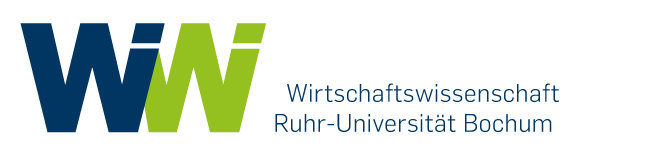 Betreuungsvereinbarung für Doktorandinnen und Doktoranden 
der Fakultät für Wirtschaftswissenschaft 
gem. § 7 Abs. 5 der Promotionsordnung vom 20.01.2017Für das Promotionsvorhaben vereinbaren nachfolgende Personen ein Betreuungsverhältnis gemäß § 7 Abs. 1 der Promotionsordnung der Fakultät für Wirtschaftswissenschaft:___________________________________________________________________________(Name, Vorname der Doktorandin/des Doktoranden)___________________________________________________________________________(Titel, Name, Vorname der Erstbetreuerin/des Erstbetreuers)___________________________________________________________________________(Titel, Name, Vorname der Zweitbetreuerin/des Zweitbetreuers)___________________________________________________________________________(Arbeitstitel der beabsichtigten Promotion)Beginn der Promotion: ________________________________________________________(Datum)Angestrebter Doktorgrad: ______________________________________________________(Dr. rer. oec / Ph.D. in Management and Economics)Diese Vereinbarung soll sowohl die für den Erfolg des Promotionsvorhabens benötigte wissenschaftliche Betreuung als auch die Teilnahme an einer inhaltlich und methodisch adäquaten (umfassenden) Promotionsvorbereitung gewährleisten. Im Einzelnen wird zu diesem Zweck folgendes vereinbart:Die Doktorandin/der Doktorand verpflichtet sich zur Einreichung eines drei- bis fünfseitigen Exposés innerhalb eines Jahres / mit Beginn des Promotionsvorhabens bei der Erstgutachterin/dem Erstgutachter, das die Forschungsfragen der beabsichtigten Dissertation, den Stand der Literatur sowie die Forschungsmethoden beschreibt. Die Erstgutachterin/der Erstgutachter und die Doktorandin/der Doktorand verpflichten sich zur Diskussion der Inhalte des Exposés. Für die Dokumentation ist das Exposé von beiden zu unterschreiben.Die Beteiligten tauschen sich in regelmäßigen Gesprächen über das Promotionsvorhaben und über das Qualifikationsziel der Doktorandin/des Doktoranden aus.Bei Vorliegen eines wichtigen Grundes kann gemäß § 7 Abs. 3 der Promotionsordnung der Promotionsausschuss im Verlauf der Promotion auf Antrag der Erstbetreuerin/des Erstbetreuers, der Zweitbetreuerin/des Zweitbetreuers oder der Doktorandin/des Doktoranden andere geeignete Wissenschaftlerinnen/Wissenschaftler als Betreuende bestellen oder die Auflösung des Betreuungsverhältnisses beschließen. Ein wichtiger Grund liegt insbesondere in der Zerrüttung des Vertrauensverhältnisses der Beteiligten. Auch eine Verletzung der in dieser Betreuungsvereinbarung explizit formulierten Rechte und Pflichten kann ein wichtiger Grund sein._______________________________________________________________________________________________________________________________________________________________________________________________________________Bochum, den ___________________________      (Unterschrift der Doktorandin/	
             des Doktoranden)___________________________				___________________________      (Unterschrift der Erstbetreuerin/				         (Unterschrift der Zweitbetreuerin/             des Erstbetreuers)						                   des Zweitbetreuers)